INFORME DE OPOSICIÓN SEMESTRALNOMBRE:CEDULA:TELEFONO:CORREO:CARGO:DEPARTAMENTO:MUNICIPIO: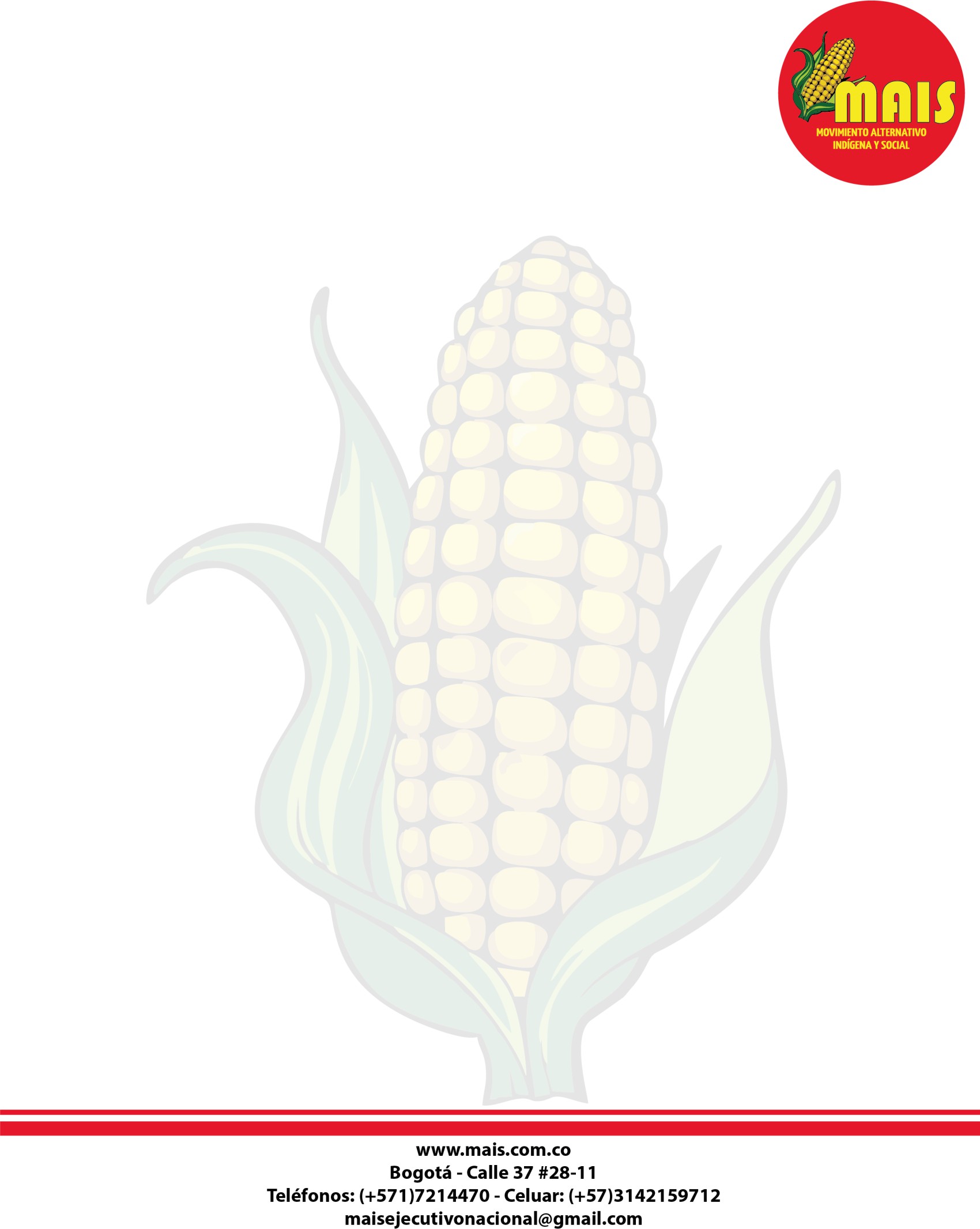 MOVIMIENTO ALTERNATIVO INDIGENA Y SOCIAL (MAIS)Fecha presentación de la solicitudAutoridad a la que fue dirigidaAsunto solicitadoFecha en que respondió la entidadEstá satisfecho con la respuesta (solo escribir SI/ NO)Observaciones